Уважаемые коллеги!Направляем для использования в работе информационные письма Министерства образования и науки Пермского края и Управления Федеральной службы по надзору в сфере защиты прав потребителей и благополучия человека по Пермскому краю о необходимости соблюдения требований СП 2.5.3157-14 «Санитарно-эпидемиологические требования к перевозке железнодорожным транспортом организованных групп детей».Приложение: на 3 л в 1 экз.Заведующий отделом школьного образования		   	        Е.В. ФазлееваН.Б. Яшманова23 40 91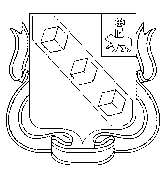 Администрация города Березники
УПРАВЛЕНИЕ ОБРАЗОВАНИЯУл. Ломоносова, д. 60, г. Березники, Пермский край, 618419Тел./факс (3424) 23 62 50
E-mail: obrazovanie@berezniki.perm.ruОКПО 02113562, ОГРН 1025901703277
ИНН/КПП 5911000580/591101001Администрация города Березники
УПРАВЛЕНИЕ ОБРАЗОВАНИЯУл. Ломоносова, д. 60, г. Березники, Пермский край, 618419Тел./факс (3424) 23 62 50
E-mail: obrazovanie@berezniki.perm.ruОКПО 02113562, ОГРН 1025901703277
ИНН/КПП 5911000580/591101001Руководителям общеобразовательных учреждений